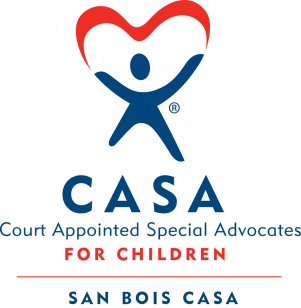 AGENDAJanuary 21, 20214:00 p.m.InvocationCall to OrderRoll Call (Compliance with Open Meeting Act)Welcome and Introduction of GuestsDiscussion and Possible Action on December 17, 2020 Minutes Discussion and Possible Action on Financial Report for December 2020Executive Director’s Report – Credit Card (Nov. & Dec.), VOCA Site VisitVIII.	Advocate Supervisor’s Report – Pre-Service Trainings         IX.	Business not known within 24 hours of this meeting          X.	AdjournmentNext scheduled meetingMarch 25, 2021